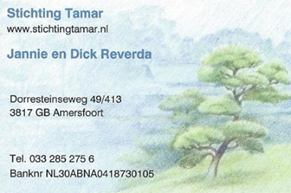 St Tamar KvK nr. 30183957Jaarverslag 20172017 ItaliëJannie en haar dochter Marion zijn afgelopen mei naar Italy geweest voor een conferentie. Het was fijn de contacten daar weer te spreken en hen te kunnen bemoedigenIsraëlIn juni zijn Marion en Jan Pieter Laros ondersteund  in hun reis naar Israël. Hij hebben verschillende contacten van Tamar namens Jannie en Dick bezocht. Zijn op bezoek geweest bij Elana in Katsrin (Zij heeft een gebedshuis) en bij Diana in Bethlehem ( zij leidt een vrouwengroep)LibanonIn september kon Stichting Tamar Paulien van een ticket voorzien naar Amerika. Daardoor kon Paulien deelnemen aan een conferentie voor christelijke leiders. Jannie kon er niet lijfelijk bij zijn, maar heeft het via life streaming grotendeels kunnen volgenPakistanDe familie van de voorganger Augustine heeft het afgelopen jaar veel problemen gehad. Helaas is hun kleindochter  overleden, wat veel verdriet heeft gegeven.Ook moesten zij hun huis verlaten en een andere woning betrekken.Er zijn steeds veel spanningen voor Christenen in Pakistan. Het blijft moeilijk leefbaar voor hen.IndiaWe hebben een nieuw project omarmd. Dit zijn Karin en Sam Johnson Van Stichting Schild van Geloof. Naast verspreiding van het evangelie werken zij in afgelegen dorpen aan onderwijs, gezondheidzorg en dingen zoals het opzetten van een bibliotheek.NederlandJannie is ook het afgelopen jaar weer  regelmatig uitgenodigd in verschillende kerkelijke gemeenten en in vrouwengroepen, om te komen spreken. Dat heeft  zij met liefde en plezier gedaan.2018ProjectWe zijn bezig een PowerPoint samen te stellen om alle projecten van Tamar in beeld te krijgen. Het is de bedoeling dat dit getoond kan worden in gemeenten en groepen die het werk van Stichting Tamar ondersteunen of hier in geïnteresseerd zijn.Nederland.Er staan verschillende spreekbeurten gepland en de verwachting is dat dit verder doorloopt in de agenda, het komende jaarBuitenlandBezoeken van verschillende projecten en contacten.